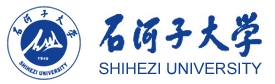 高校毕业生择业期证明毕业生报考单位：兹有     ，性别，族别，学号：        ，身份证号：          ，为我校师范学院         专业毕业生，并于     年    月获得毕业生就业报到证。根据自治区规定，该生目前处于择业期内，具有派遣资格，可以根据相关材料进行就业报到证改派。特此证明。例：高校毕业生择业期证明毕业生报考单位：兹有 张三 ，女，汉族，学号：XXXXXXXXX，身份证号： XXXXXXXXXXX ，为我校师范学院 教育学 专业毕业生，并于 2023 年 7 月获得毕业生就业报到证。根据自治区规定，该生目前处于择业期内，具有派遣资格，可以根据相关材料进行就业报到证改派。特此证明。师范学院学生工作办公室经办人（签字）：      年    月    日石河子大学就业办公室经办人（签字）：      年    月    日师范学院学生工作办公室经办人（签字）：      年    月    日石河子大学就业办公室经办人（签字）：      年    月    日